REQUERIMENTO Nº 638/2018Requer informações acerca de possível construção de calçada, junto ao passeio público na extensão da Rua São Domingos, ao lado do barranco da Rodovia “Luiz de Queiroz” (SP-304), no bairro Jardim Santo Antônio, neste município.Senhor Presidente,Senhores Vereadores, CONSIDERANDO que este vereador vem recebendo inúmeras reivindicações de munícipes em relação à situação da necessidade da construção de calçada junto ao passeio público, na extensão da Rua São Domingos, ao lado do barranco da Rodovia “Luiz de Queiroz” (SP-304), no bairro Jardim Santo Antônio, uma vez que como no local transita muitos pedestres, e ainda foi construído uma rotário para passagem de veiculo, usuários da referia via e moradores estão encontrando dificuldades no dia a dia para locomoção, devido não ter construído na extensão do passeio público calçadas, o que obriga os pedestres a transitarem pela rua, colocando a vida em risco;CONSIDERANDO que tal reinvindicação é embasado no fato de que, na referida rua há a existência de calçada em apenas um lado da via, e como foi feito uma rotatória na referida rua que liga vários bairros, o local ficou muito movimentado, e em horários de pico dificulta muito a passagem dos pedestres;CONSIDERANDO também que este vereador já formalizou tal pedido através da Moção nº 2709/2018, protocolada em 11/04/2018, para seja realizado estudos junto ao setor competente quanto à possibilidade de construção de calçada na extensão da Rua São Domingos, ao lado do barranco da Rodovia “Luiz de Queiroz” (SP-304), no bairro Jardim Santo Antônio, porém, sem atendimento até a presente data;CONSIDERANDO por fim que a população continua a reivindicar junto a este vereador quanto à possibilidade da construção de calçada na extensão da Rua São Domingos, no bairro Jardim Santo Antônio, visando atender os motivos já acima expostos;REQUEIRO que, nos termos do Art. 10, Inciso X, da Lei Orgânica do município de Santa Bárbara d’Oeste, combinado com o Art. 63, Inciso IX, do mesmo diploma legal, seja oficiado o Excelentíssimo Senhor Prefeito Municipal para que encaminhe a esta Casa de Leis as seguintes informações: 1º) A Prefeitura possui planejamento em trâmite em seus setores competentes que visa contemplar  na extensão da Rua São Domingos, ao lado do barranco da Rodovia “Luiz de Queiroz” (SP-304), no bairro Jardim Santo Antônio, a construção de calçada? Caso positivo, qual previsão para que aconteça tal obra no local?2º) Caso o item 1º seja negativo, por qual motivo não há planejamento para atender o pedido deste Vereador e da população barbarense que diariamente trafega e transita pelo local? 3º) O pedido desse vereador para seja realizado estudos junto ao setor competente quanto à possibilidade de construção de calçada na extensão da Rua São Domingos, ao lado do barranco da Rodovia “Luiz de Queiroz” (SP-304), no bairro Jardim Santo Antônio, foi feito através da indicação nº 2709/2018, protocolada no dia 11/04/2018,  por quais motivos até o momento não foi atendido? 3º) Existe a possibilidade da Administração pública construir calçada na extensão na extensão da Rua São Domingos, ao lado do barranco da Rodovia “Luiz de Queiroz” (SP-304), no bairro Jardim Santo Antônio? Sendo a resposta positivo, informar a previsão;  4º) Outras informações que julgarem necessárias.Plenário “Dr. Tancredo Neves”, em 11 de maio de 2018.JESUS VENDEDOR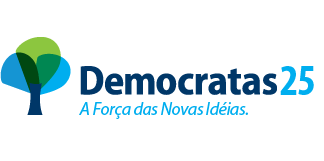 -Vereador / Vice Presidente-